Publicado en  el 01/02/2016 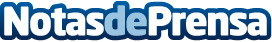 La Comunidad de Murcia reforzará con nuevos fondos la inserción laboral de los parados de larga duraciónEl Ministerio de Empleo y Seguridad Social destinará este año un total de 129 millones de eurosDatos de contacto:Nota de prensa publicada en: https://www.notasdeprensa.es/la-comunidad-de-murcia-reforzara-con-nuevos Categorias: Murcia http://www.notasdeprensa.es